Publicado en Madrid el 24/03/2020 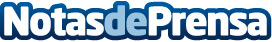 Los Consejos Colegiales Sanitarios piden que se admita como causa de ERTE la fuerza mayorFisioterapeutas, podólogos, ópticos-optometristas, logopedas, terapeutas ocupacionales y nutricionistas han informado de que, ante la situación de alerta sanitaria, tienen la obligación de cerrar sus centros privados por fuerza mayor y solicitan que esta circunstancia sea admitida como causa de los ERTESDatos de contacto:Noelia Perlacia915191005Nota de prensa publicada en: https://www.notasdeprensa.es/los-consejos-colegiales-sanitarios-piden-que Categorias: Nacional Medicina Nutrición Industria Farmacéutica Sociedad Solidaridad y cooperación Medicina alternativa Recursos humanos http://www.notasdeprensa.es